Rešitve vprašanj pred obravnavo besedila Listi iz Visoške kronikeZnačilnosti romana:  najobsežnejše pripovedno delo v prozi,  razdeljen na poglavja,  veliko književnih oseb, spremljamo razvoj osrednje književne osebe,  dogajanje je zapleteno, 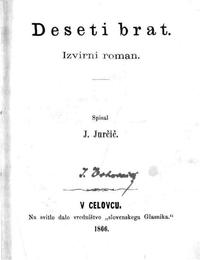  zajema daljše časovno obdobje,  spremljamo medčloveške odnose, prepoznavamo značilnosti časa in kraja dogajanja, v katera je postavljeno dogajanje. Vrste romanov:viteški, pustolovski, zgodovinski, znanstvenofantastični, biografski, družbenokritični, kriminalni, ljubezenski, družinski. Prvi slovenski roman: Deseti brat, Josip Jurčič, 1866. Tavčarjeva Visoška kronika je zgodovinski roman. Tavčar je skrbno preučeval zgodovinske vire. Prizadeval si je prikazati čimbolj verodostojno (resnično) sliko Škofje Loke in okolice v 17. stoletju.  Imena književnih oseb je najti v starih listinah, njihovi značaji in dejanja pa so plod pisateljeve domišljije. 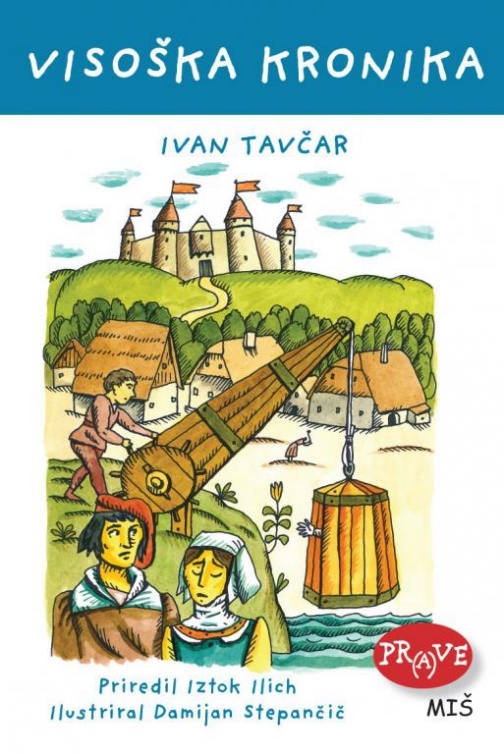  Škofja Loka je bila nekoč posest brižinskih škofov, ki so tja naselili mnoge nemške podložnike, zato je veliko imen v Visoški kroniki nemških.  Tavčar je želel predstaviti življenje gospodarjev visoškega dvorca v času po tridesetletni vojni (boji med katoliki in protestanti, vraževerje, preganjanje čarovnic). Beseda kronika izvira iz grške besede za čas. Kronika (letopis) je nekakšen dnevnik, v katerem sproti in v časovnem zaporedju zapisujemo pomembnejše dogodke. Prvoosebni pripovedovalec (kronist) v Visoški kroniki je Izidor Khallan, gospodar posestva na Visokem. 